Извещение № 22000066960000000003ОпубликованоВерсия 1. Актуальная, от 28.10.2022Дата создания28.10.2022 15:42 (МСК)Дата публикации28.10.2022 18:11 (МСК)Дата изменения28.10.2022 18:11 (МСК)Основные сведения об извещенииВид торговПродажа (приватизация) государственного и муниципального имуществаФорма проведенияЭлектронный аукционНаименование процедурыПродажа имущества, находящегося в муниципальной собственности Местной администрации муниципального образования города СестрорецкЭлектронная площадкаАО «Сбербанк-АСТ»Организатор торговКод организации2200006696ОКФСПублично-правовое образованиеПолное наименованиеМЕСТНАЯ АДМИНИСТРАЦИЯ МУНИЦИПАЛЬНОГО ОБРАЗОВАНИЯ ГОРОДА СЕСТРОРЕЦКАИНН7827012478КПП784301001ОГРН1027812405642Юридический адрес197706, ГОРОД САНКТ-ПЕТЕРБУРГ,ГОРОД СЕСТРОРЕЦК,ШОССЕ ПРИМОРСКОЕ д. ДОМ 280, корп. ЛИТЕР А, кв. Ч.П. 1НФактический/почтовый адрес197706, г Санкт-Петербург, г Сестрорецк, ш Приморское д. 280, лит.А, ч.п. 1-НКонтактное лицоСтепанова Екатерина АнатольевнаТелефон+7(812)6796905Адрес электронной почтыms_sestroretsk@mail.ruСведения о правообладателе/инициаторе торговОрганизатор торгов является правообладателем имуществаКод организации2200006696ОКФСПублично-правовое образованиеПолное наименованиеМЕСТНАЯ АДМИНИСТРАЦИЯ МУНИЦИПАЛЬНОГО ОБРАЗОВАНИЯ ГОРОДА СЕСТРОРЕЦКАИНН7827012478КПП784301001ОГРН1027812405642Юридический адрес197706, ГОРОД САНКТ-ПЕТЕРБУРГ,ГОРОД СЕСТРОРЕЦК,ШОССЕ ПРИМОРСКОЕ д. ДОМ 280, корп. ЛИТЕР А, кв. Ч.П. 1НФактический/почтовый адрес197706, г Санкт-Петербург, г Сестрорецк, ш Приморское д. 280, лит.А, ч.п. 1-НИнформация о лотахСВЕРНУТЬ ВСЕ ЛОТЫЛот 1Машина комбинированная КО-829А1Основная информацияОснование (наименование государственного органа, органа местного самоуправления, принявших решение о приватизации и реквизиты решения)Решение муниципального совета города Сестрорецка № 86 от 25.11.2021 годаПредмет торгов (наименование лота)Машина комбинированная КО-829А1Описание лотаБывшее в эксплуатации АМТС, в состоянии, пригодном для дальнейшей эксплуатации после выполнения работ текущего ремонта (замены) агрегатов, ремонта (наружной окраски) кузова (кабины)Сведения о предыдущих извещениях (сообщениях)Сведения прогнозного плана (программы) приватизацииПрогнозный план приватизации муниципального имущества внутригородского муниципального образования города федерального значения Санкт-Петербурга город Сестрорецк на 2022 год, объект №04142200006696000002 Машина комбинированная КО-829А1 Начальная цена742 200,00 ₽ Шаг аукциона5,00 ₽ Размер задатка148 440,00 ₽ Реквизиты счета для перечисления задаткаПолучательАО "Сбербанк-АСТ" ИНН7707308480 КПП770401001 Наименование банка получателяПАО "СБЕРБАНК РОССИИ" Г. МОСКВА Расчетный счет (казначейский счет)40702810300020038047 Лицевой счетБИК044525225 Корреспондентский счет (ЕКС)30101810400000000225 Назначение платежаПеречисление денежных средств в качестве задатка (депозита) (ИНН плательщика), НДС не облагается. Срок и порядок внесения задаткасогласно Регламента электронной площадки Субъект местонахождения имуществаг. Санкт-ПетербургМестонахождение имуществаг.Сестрорецк, Приморское шоссе, д. 280Категория объектаСпецтехникаФорма собственностиМуниципальная собственностьПорядок ознакомления с имуществом, иной информациейСо дня начала приема заявок вправе осмотреть выставленные на продажу объекты, ознакомиться с условиями продажи, наличием обременений, технической документацией, порядком проведения аукциона, с условиями типового договора купли-продажи. Для этого необходимо обратиться в Местную администрацию муниципального образования города Сестрорецка эл.почта: zakupka-44fz@yandex.ru, телефон: 8(812)679-69-05, ответственное лицо: Степанова Екатерина Анатольевна Обременения, ограниченияотсутствует Срок заключения договораДоговор купли-продажи имущества заключается между продавцом и победителем аукциона в соответствии с Гражданским кодексом Российской Федерации, Законом о приватизации в течение 5 (пяти) рабочих дней со дня подведения итогов аукциона. ХарактеристикиГод выпуска2013 МаркаМашина комбинированная КО-829А1 МодельКО-829А1 VIN (заводской) номерXVL4833A1D0000742 НазначениеСпецтехника Пробег71050 кмИзображения лота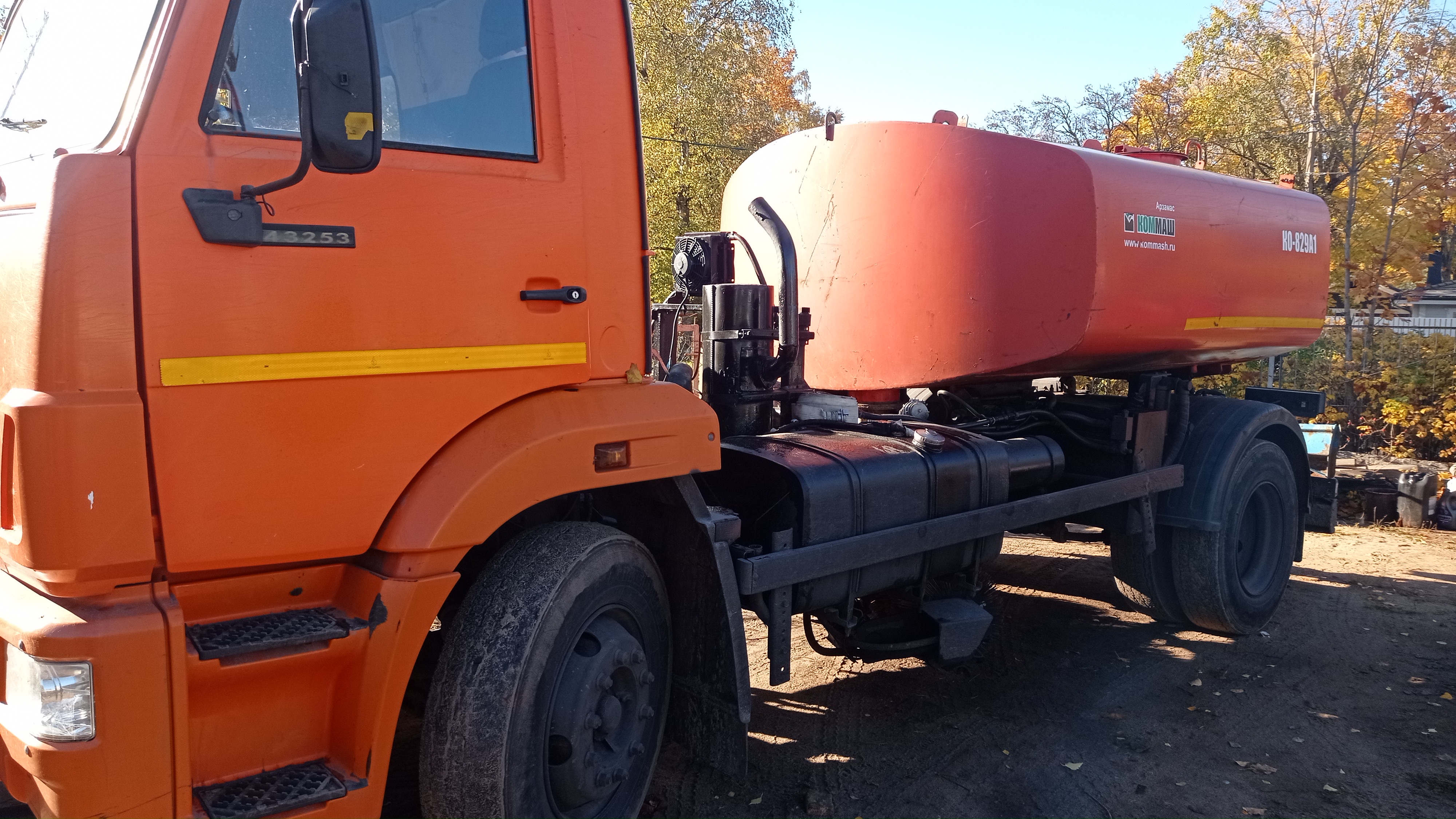 Документы лотаИзвещение 28.10.2022.docx53.07 Кб28.10.2022ИзвещениеОценка камаз.pdf1.61 Мб28.10.2022ИноеПостановление 293.pdf396.34 Кб28.10.2022Решение об условиях приватизацииЛот 2Экскаватор-погрузчик ЭБПОсновная информацияОснование (наименование государственного органа, органа местного самоуправления, принявших решение о приватизации и реквизиты решения)Решение муниципального совета города Сестрорецка № 86 от 25.11.2021 годаПредмет торгов (наименование лота)Экскаватор-погрузчик ЭБПОписание лотаБывшее в эксплуатации АМТС, в состоянии, пригодном для дальнейшей эксплуатации после выполнения работ текущего ремонта (замены) агрегатов, ремонта (наружной окраски) кузова (кабины)Сведения о предыдущих извещениях (сообщениях)Сведения прогнозного плана (программы) приватизацииПрогнозный план приватизации муниципального имущества внутригородского муниципального образования города федерального значения Санкт-Петербурга город Сестрорецк на 2022 год, объект №04142200006696000005 Экскаватор-погрузчик ЭБП 9 1 Начальная цена701 800,00 ₽ Шаг аукциона5,00 ₽ Размер задатка140 360,00 ₽ Реквизиты счета для перечисления задаткаПолучательАО "Сбербанк-АСТ" ИНН7707308480 КПП770401001 Наименование банка получателяПАО "СБЕРБАНК РОССИИ" Г. МОСКВА Расчетный счет (казначейский счет)40702810300020038047 Лицевой счетБИК044525225 Корреспондентский счет (ЕКС)30101810400000000225 Назначение платежаПеречисление денежных средств в качестве задатка (депозита) (ИНН плательщика), НДС не облагается. Срок и порядок внесения задатка140 360 Субъект местонахождения имуществаг. Санкт-ПетербургМестонахождение имуществаг.Сестрорецк, Приморское шоссе, д. 280Категория объектаСпецтехникаФорма собственностиМуниципальная собственностьПорядок ознакомления с имуществом, иной информациейСо дня начала приема заявок вправе осмотреть выставленные на продажу объекты, ознакомиться с условиями продажи, наличием обременений, технической документацией, порядком проведения аукциона, с условиями типового договора купли-продажи. Для этого необходимо обратиться в Местную администрацию муниципального образования города Сестрорецка эл.почта: zakupka-44fz@yandex.ru, телефон: 8(812)679-69-05, ответственное лицо: Степанова Екатерина Анатольевна Обременения, ограниченияотсутствует Срок заключения договораДоговор купли-продажи имущества заключается между продавцом и победителем аукциона в соответствии с Гражданским кодексом Российской Федерации, Законом о приватизации в течение 5 (пяти) рабочих дней со дня подведения итогов аукциона. ХарактеристикиГод выпуска2013 МаркаЭкскаватор-погрузчик МодельЭБП 9 1 VIN (заводской) номер0077/80817774 НазначениеСецтехника Пробег4445 кмИзображения лота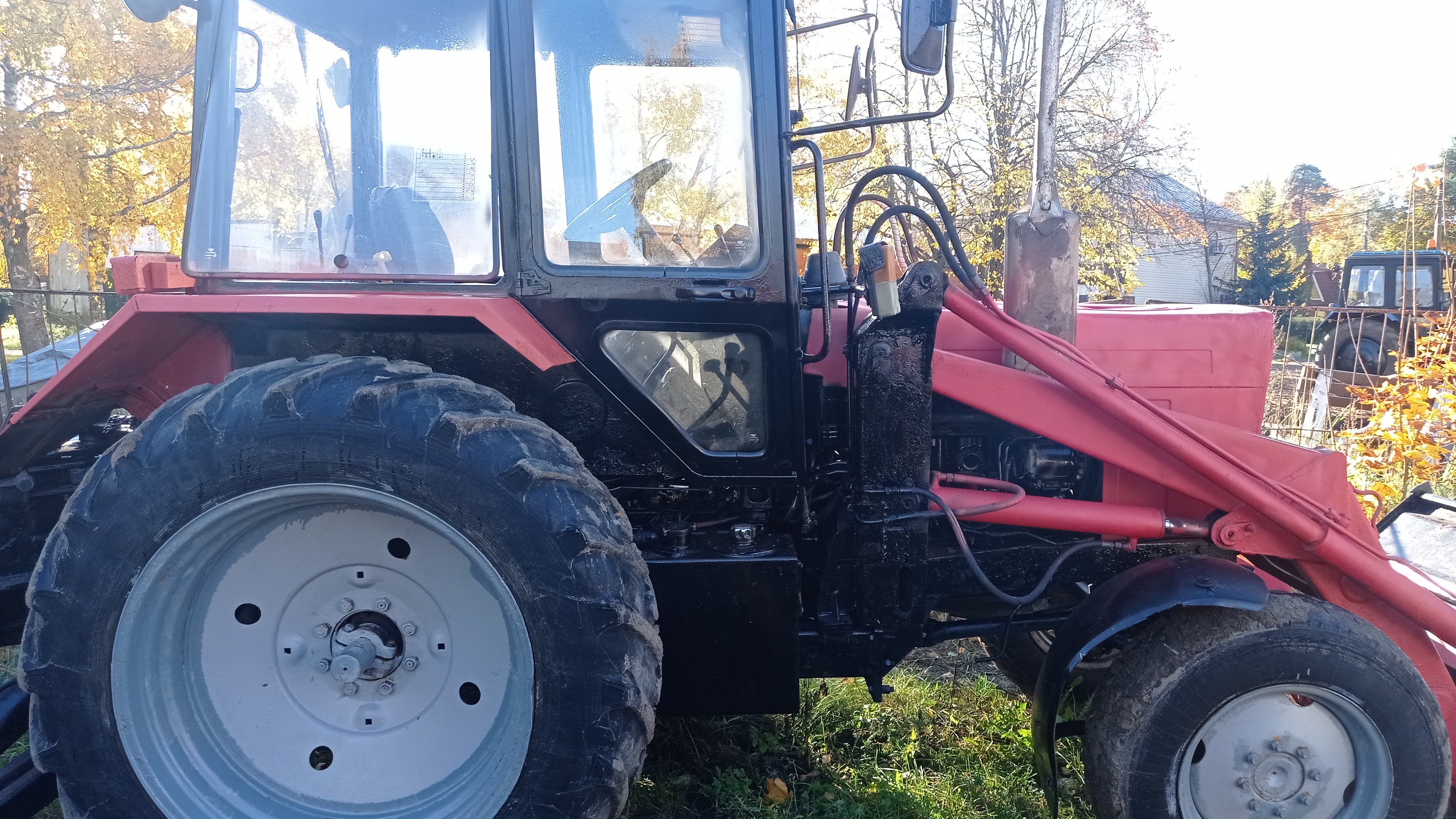 Документы лотаПостановление 293.pdf396.34 Кб28.10.2022Решение об условиях приватизацииИзвещение 28.10.2022.docx53.07 Кб28.10.2022ИзвещениеОценка камаз.pdf1.61 Мб28.10.2022ИноеЛот 3Машина универсальная уборочная РБТ 1,4-110Основная информацияОснование (наименование государственного органа, органа местного самоуправления, принявших решение о приватизации и реквизиты решения)Решение муниципального совета города Сестрорецка № 86 от 25.11.2021 годаПредмет торгов (наименование лота)Машина универсальная уборочная РБТ 1,4-110Описание лотаБывшее в эксплуатации АМТС, в состоянии, пригодном для дальнейшей эксплуатации после выполнения работ текущего ремонта (замены) агрегатов, ремонта (наружной окраски) кузова (кабины)Сведения о предыдущих извещениях (сообщениях)Сведения прогнозного плана (программы) приватизацииПрогнозный план приватизации муниципального имущества внутригородского муниципального образования города федерального значения Санкт-Петербурга город Сестрорецк на 2022 год, объект №04142200006696000004 Машина универсальная уборочная РБТ 1.4-110 Начальная цена579 600,00 ₽ Шаг аукциона5,00 ₽ Размер задатка115 920,00 ₽ Реквизиты счета для перечисления задаткаПолучательАО "Сбербанк-АСТ" ИНН7707308480 КПП770401001 Наименование банка получателяПАО "СБЕРБАНК РОССИИ" Г. МОСКВА Расчетный счет (казначейский счет)40702810300020038047 Лицевой счетБИК044525225 Корреспондентский счет (ЕКС)30101810400000000225 Назначение платежаПеречисление денежных средств в качестве задатка (депозита) (ИНН плательщика), НДС не облагается. Срок и порядок внесения задаткасогласно Регламента электронной площадки Субъект местонахождения имуществаг. Санкт-ПетербургМестонахождение имуществаг.Сестрорецк, Приморское шоссе, д. 280Категория объектаСпецтехникаФорма собственностиМуниципальная собственностьПорядок ознакомления с имуществом, иной информациейСо дня начала приема заявок вправе осмотреть выставленные на продажу объекты, ознакомиться с условиями продажи, наличием обременений, технической документацией, порядком проведения аукциона, с условиями типового договора купли-продажи. Для этого необходимо обратиться в Местную администрацию муниципального образования города Сестрорецка эл.почта: zakupka-44fz@yandex.ru, телефон: 8(812)679-69-05, ответственное лицо: Степанова Екатерина Анатольевна Обременения, ограниченияотсутствует Срок заключения договораДоговор купли-продажи имущества заключается между продавцом и победителем аукциона в соответствии с Гражданским кодексом Российской Федерации, Законом о приватизации в течение 5 (пяти) рабочих дней со дня подведения итогов аукциона. ХарактеристикиГод выпуска2013 МаркаМашина универсальная уборочная РБТ 1,4-110 МодельРБТ 1,4-110 VIN (заводской) номер059/808178223 НазначениеСпецтехника Пробег5535 кмИзображения лота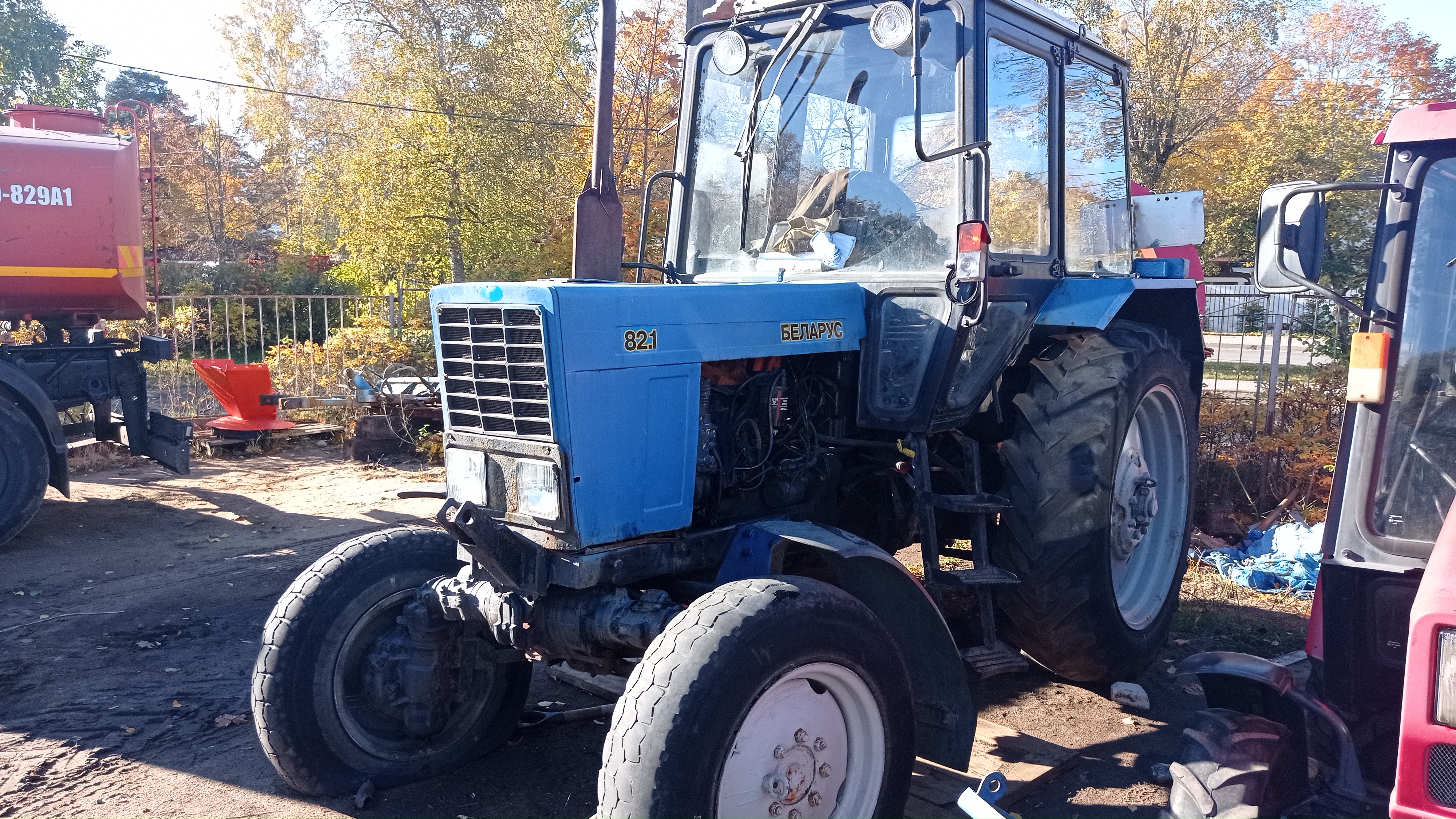 Документы лотаИзвещение 28.10.2022.docx53.07 Кб28.10.2022ИзвещениеМашина универсальная уборочная РБТ.pdf1.80 Мб28.10.2022ИноеПостановление 293.pdf396.34 Кб28.10.2022Решение об условиях приватизацииЛот 4Снегоуборщик Husgvarna 5524 STОсновная информацияОснование (наименование государственного органа, органа местного самоуправления, принявших решение о приватизации и реквизиты решения)Решение муниципального совета города Сестрорецка № 86 от 25.11.2021 годаПредмет торгов (наименование лота)Снегоуборщик Husgvarna 5524 STОписание лотаОборудование в работоспособном техническом состоянии, но требуется проведение капитального ремонта с заменой некоторых основных частейСведения о предыдущих извещениях (сообщениях)Сведения прогнозного плана (программы) приватизацииПрогнозный план приватизации муниципального имущества внутригородского муниципального образования города федерального значения Санкт-Петербурга город Сестрорецк на 2022 год, объект №04142200006696000003 Снегоуборщик Husgvarna 5524 ST Начальная цена37 694,58 ₽ Шаг аукциона5,00 ₽ Размер задатка7 538,92 ₽ Реквизиты счета для перечисления задаткаПолучательАО "Сбербанк-АСТ" ИНН7707308480 КПП770401001 Наименование банка получателяПАО "СБЕРБАНК РОССИИ" Г. МОСКВА Расчетный счет (казначейский счет)40702810300020038047 Лицевой счетБИК044525225 Корреспондентский счет (ЕКС)30101810400000000225 Назначение платежаПеречисление денежных средств в качестве задатка (депозита) (ИНН плательщика), НДС не облагается. Срок и порядок внесения задаткасогласно Регламента электронной площадки Субъект местонахождения имуществаг. Санкт-ПетербургМестонахождение имуществаг.Сестрорецк, Приморское шоссе, д. 280Категория объектаСпецтехникаФорма собственностиМуниципальная собственностьПорядок ознакомления с имуществом, иной информациейСо дня начала приема заявок вправе осмотреть выставленные на продажу объекты, ознакомиться с условиями продажи, наличием обременений, технической документацией, порядком проведения аукциона, с условиями типового договора купли-продажи. Для этого необходимо обратиться в Местную администрацию муниципального образования города Сестрорецка эл.почта: zakupka-44fz@yandex.ru, телефон: 8(812)679-69-05, ответственное лицо: Степанова Екатерина Анатольевна Обременения, ограниченияотсутствует Срок заключения договораДоговор купли-продажи имущества заключается между продавцом и победителем аукциона в соответствии с Гражданским кодексом Российской Федерации, Законом о приватизации в течение 5 (пяти) рабочих дней со дня подведения итогов аукциона. ХарактеристикиГод выпуска2012 МаркаСнегоуборщик Husgvarna Модель5524 ST VIN (заводской) номер- НазначениеСпецтехника Пробег- Изображения лота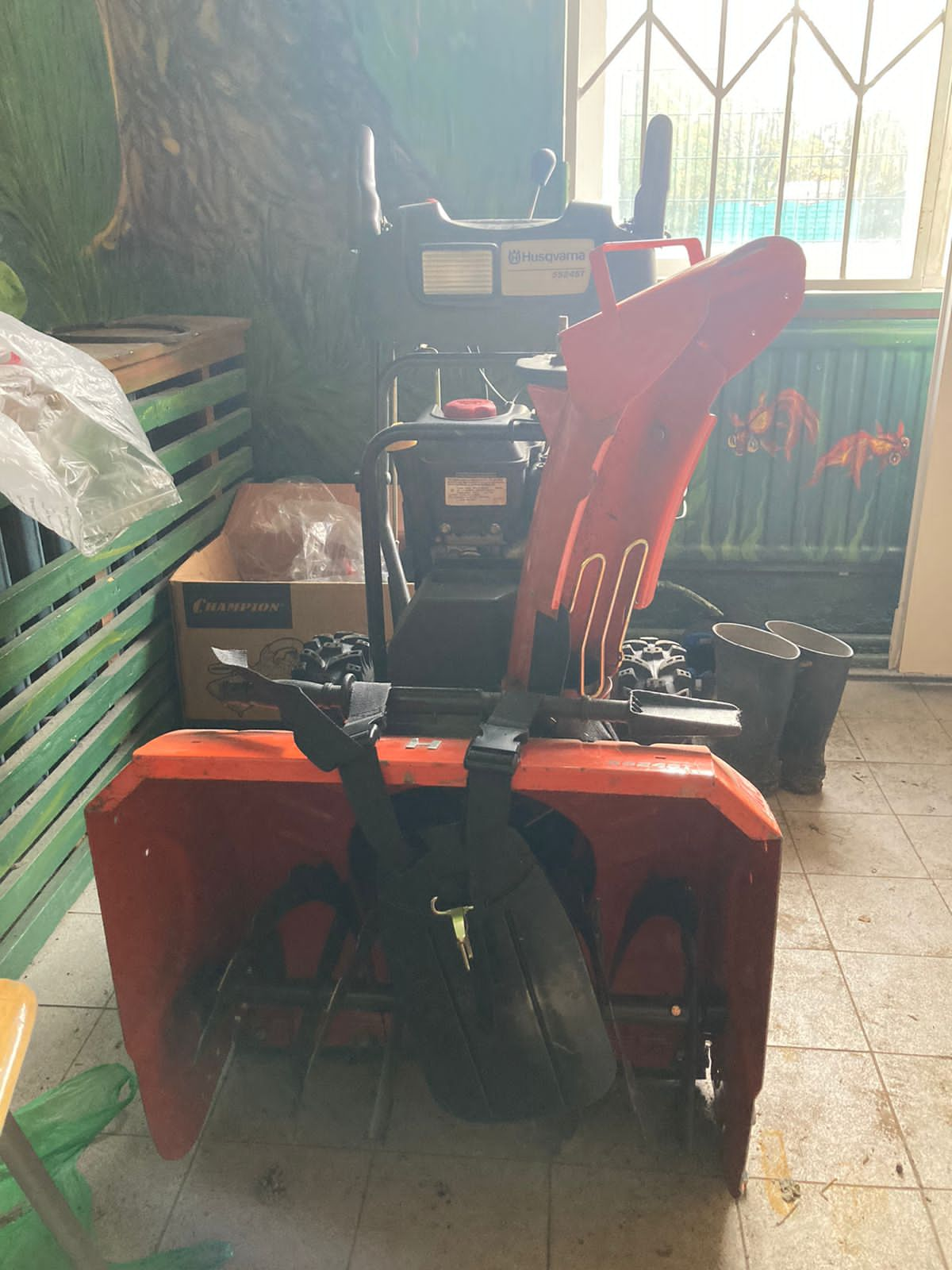 Документы лотаИзвещение 28.10.2022.docx53.07 Кб28.10.2022ИзвещениеПостановление 293.pdf396.34 Кб28.10.2022Решение об условиях приватизацииОтчет снегоуборщики.pdf29.89 Мб28.10.2022Иноеснегоуборщик акт 1.pdf176.29 Кб28.10.2022ИноеЛот 5Снегоуборщик Husgvarna 5524 STОсновная информацияОснование (наименование государственного органа, органа местного самоуправления, принявших решение о приватизации и реквизиты решения)Решение муниципального совета города Сестрорецка № 86 от 25.11.2021 годаПредмет торгов (наименование лота)Снегоуборщик Husgvarna 5524 STОписание лотаОборудование в работоспособном техническом состоянии, но требуется проведение капитального ремонта с заменой некоторых основных частейСведения о предыдущих извещениях (сообщениях)Сведения прогнозного плана (программы) приватизацииПрогнозный план приватизации муниципального имущества внутригородского муниципального образования города федерального значения Санкт-Петербурга город Сестрорецк на 2022 год, объект №04142200006696000006 Снегоуборщик Husgvarna 5524 ST Начальная цена37 694,58 ₽ Шаг аукциона5,00 ₽ Размер задатка7 538,92 ₽ Реквизиты счета для перечисления задаткаПолучательАО "Сбербанк-АСТ" ИНН7707308480 КПП770401001 Наименование банка получателяПАО "СБЕРБАНК РОССИИ" Г. МОСКВА Расчетный счет (казначейский счет)40702810300020038047 Лицевой счетБИК044525225 Корреспондентский счет (ЕКС)30101810400000000225 Назначение платежаПеречисление денежных средств в качестве задатка (депозита) (ИНН плательщика), НДС не облагается. Срок и порядок внесения задаткасогласно Регламента электронной площадки Субъект местонахождения имуществаг. Санкт-ПетербургМестонахождение имуществаг.Сестрорецк, Приморское шоссе, д. 280Категория объектаСпецтехникаФорма собственностиМуниципальная собственностьПорядок ознакомления с имуществом, иной информациейСо дня начала приема заявок вправе осмотреть выставленные на продажу объекты, ознакомиться с условиями продажи, наличием обременений, технической документацией, порядком проведения аукциона, с условиями типового договора купли-продажи. Для этого необходимо обратиться в Местную администрацию муниципального образования города Сестрорецка эл.почта: zakupka-44fz@yandex.ru, телефон: 8(812)679-69-05, ответственное лицо: Степанова Екатерина Анатольевна Обременения, ограниченияотсутствует Срок заключения договораДоговор купли-продажи имущества заключается между продавцом и победителем аукциона в соответствии с Гражданским кодексом Российской Федерации, Законом о приватизации в течение 5 (пяти) рабочих дней со дня подведения итогов аукциона. ХарактеристикиГод выпуска2012 МаркаСнегоуборщик Husgvarna Модель5524 ST VIN (заводской) номер- НазначениеСпецтехника Пробег- Изображения лота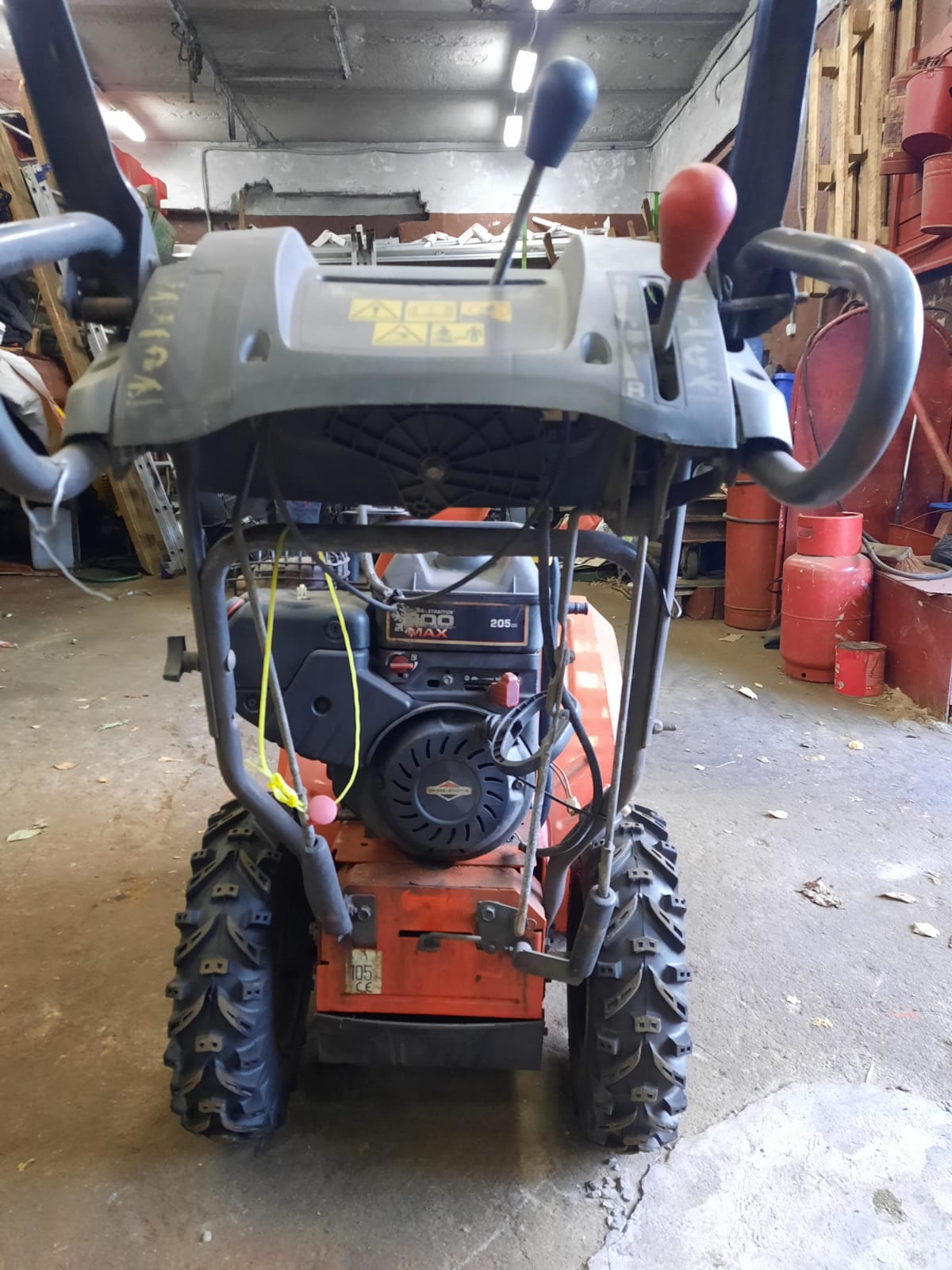 Документы лотаИзвещение 28.10.2022.docx53.07 Кб28.10.2022ИзвещениеПостановление 293.pdf396.34 Кб28.10.2022Решение об условиях приватизацииснегоуборщик акт 2.pdf176.33 Кб28.10.2022ИноеТребования к заявкамТребования к участникамПокупателями государственного и муниципального имущества могут быть любые физические и юридические лица, за исключением:  государственных и муниципальных унитарных предприятий, государственных и муниципальных учреждений;  юридических лиц, в уставном капитале которых доля Российской Федерации, субъектов Российской Федерации и муниципальных образований превышает 25 процентов;  юридических лиц, местом регистрации которых является государство или территория, включенные в утверждаемый Министерством финансов Российской Федерации перечень государств и территорий, предоставляющих льготный налоговый режим налогообложения и (или) не предусматривающих раскрытия и предоставления информации при проведении финансовых операций (офшорные зоны), и которые не осуществляют раскрытие и предоставление информации о своих выгодоприобретателях, бенефициарных владельцах и контролирующих лицах в порядке, установленном Правительством Российской Федерации. Перечень документовУстановлены требованиями извещения Требования к документамУстановлены требованиями извещения Ограничения участия отдельных категорий физ. и юр. лицУстановлены требованиями извещения Условия проведения процедурыДата и время начала подачи заявок03.11.2022 09:00 (МСК)Дата и время окончания подачи заявок28.11.2022 10:00 (МСК)Порядок подачи заявокв электронной формеДата рассмотрения заявок30.11.2022Дата и время начала проведения аукциона02.12.2022 11:00 (МСК)Порядок определения победителейв соответствии с требованиями 860 ПП РФ Место и срок подведения итоговна электронной площадке Размер и порядок выплаты вознагражденияне предусмотрен Срок отказа организатора от проведения процедуры торговУстановлены требованиями извещения ДокументыИзвещение 28.10.2022.docx53.07 Кб28.10.2022ИзвещениеЭкскаватор-погрузчик ЭБП 9 1.pdf1.79 Мб28.10.2022ИноеПостановление 293.pdf396.34 Кб28.10.2022ИноеИзвещение о торгах.json33.98 Кб28.10.2022